    4RK9’s Class Instructor – 4-week class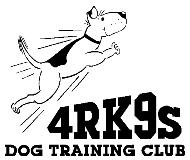      Not  redeemable for cash / non-transferable / expires 2 years from issueIn Recognition of Instructing 4 Week Class                    Value   $30 Class _____________________________________________________   Issue Date: _________________________Member Name __________________________________________________________________________________Authorized By ___________________________________________________________________________________Redeemable for:      Class _________________________________________________              Key Rental               DuesMember’s Signature ___________________________________________    Date __________________________    4RK9’s Class Instructor – 4-week class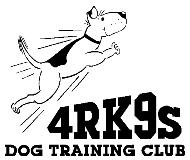      Not  redeemable for cash / non-transferable / expires 2 years from issueIn Recognition of Instructing 4 Week Class                        Value $30Class _____________________________________________________   Issue Date: _________________________Member Name __________________________________________________________________________________Authorized By ___________________________________________________________________________________Redeemable for:      Class _________________________________________________              Key Rental               DuesMember’s Signature ___________________________________________    Date __________________________